ZARZĄDZENIE NR 3.2022
WÓJTA GMINY SADKI
z dnia 11 stycznia 2022 r.w sprawie udzielenia upoważnienia Kierownika Gminnego Ośrodka Pomocy Społecznej w Sadkach do
prowadzenia postępowań w sprawie dodatku osłonowego, a także do wydawania w tym sprawach
rozstrzygnięć, w tym decyzji, oraz przekazywania informacji o której mowa w art. 12 ustawy z dnia17 grudnia 2021 o dodatku osłonowym.Na podstawie art. 30 ust. 1 ustawy o samorządzie gminnym z 8 marca 1990 r. (Dz. U. z 2021 r. poz.1372 z późn. zm.) w związku z art. 2 ust. 14 ustawy z 17 grudnia 2021 o dodatku osłonowym (Dz. U. z 2022 r. poz.l ) oraz art. 411 ust. lOr ustawy z dnia 27 kwietnia 2001 r. Prawo ochrony środowiska (Dz. U. z 2021 r. poz.l973 z późn. zm.) zarządzam co następuje:§ 1. Upoważniam Pana Mariusza Czyża - Kierownika Gminnego Ośrodka Pomocy Społecznej w Sadkach do prowadzenia postępowań w sprawie dodatku osłonowego, a także wydawania w tych sprawach rozstrzygnięć, w tym decyzji, oraz przekazywania informacji, o których mowa w art. 12 ustawy z dnia 17 grudnia 2021 o dodatku osłonowym§ 2. Upoważnienie udzielone zostają na czas nieokreślony. Upoważnienie nie może być przenoszone na inną osobę. Wygasa ono z chwila cofnięcia upoważnienia albo ustania stosunku pracy.§ 3. Zarządzenie wchodzi w życie z dniem podpisania.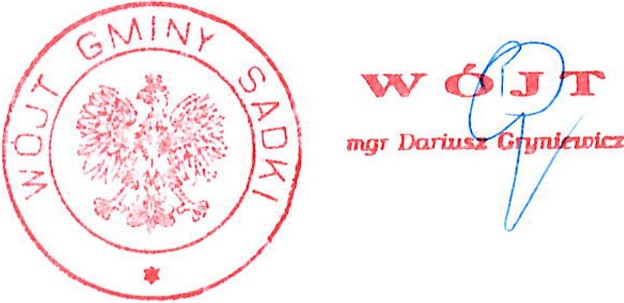 